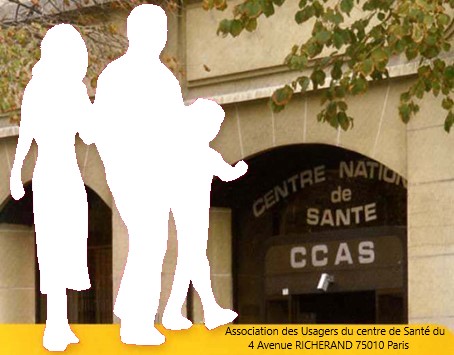               VOTRE AVIS, VOS REMARQUES, VOS DOLEANCES.Bonjour, Vous fréquentez la Coopérative de Santé RICHERAND au travers de votre parcours santé dans le Centre de Santé historique, l’Association de Victimologie de Paris, Parcours d’Exil, vous avez la possibilité d’apporter vos avis, remarques, doléances.  Nous nous engageons de porter ceux-ci auprès de la Présidence, la Direction de la SCIC et de vous apporter une réponse. Nom-Prénom :                                                                                              Date : A renvoyer :   associationusagersricherand@gmail.comAvec nos remerciements, Jean-Louis Valette Président 